แบบสรุปกิจกรรม/ประชุมกิจกรรม/ประชุม  ……………ประชุมเชิงปฏิบัติการพัฒนาข้อเสนอเชิงนโยบายร่วมกับกลไกคณะกรรมการพัฒนาคุณภาพชีวิตระดับอำเภอ (พชอ) …………………วัตถุประสงค์ของการจัดกิจกรรม……เพื่อบูรณาการกลไกระบบสุขภาพระดับตำบลและกลไกระบบสุขภาพระดับอำเภอ ได้แก่ รพ.สต. อสม. โรงพยาบาลชุมชน สาธารณสุขอำเภอ หน่วยบริการสาธารณสุขขององค์กรปกครองส่วนท้องถิ่น และคณะกรรมการพัฒนาคุณภาพชีวิตระดับอำเภอกิจกรรมนี้เกี่ยวข้องกับวัตถุประสงค์ของโครงการข้อที่…2………………………………………………………………………………………………………………………………………………………………และตัวชี้วัดผลงานของโครงการข้อที่………………………………………………………………………………………………………………………………………………………………………………………………………………หมายเหตุ : 1) โปรดแนบภาพถ่ายกิจกรรม/งานประชุม        2) กรณีมีการประชุม โปรดแนบสรุปผลการประชุมไม่เกิน 1 หน้าภาพประกอบกิจกรรม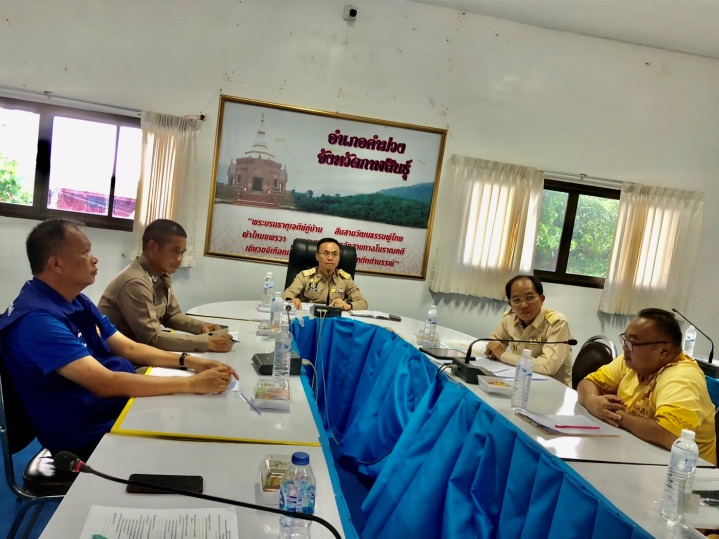 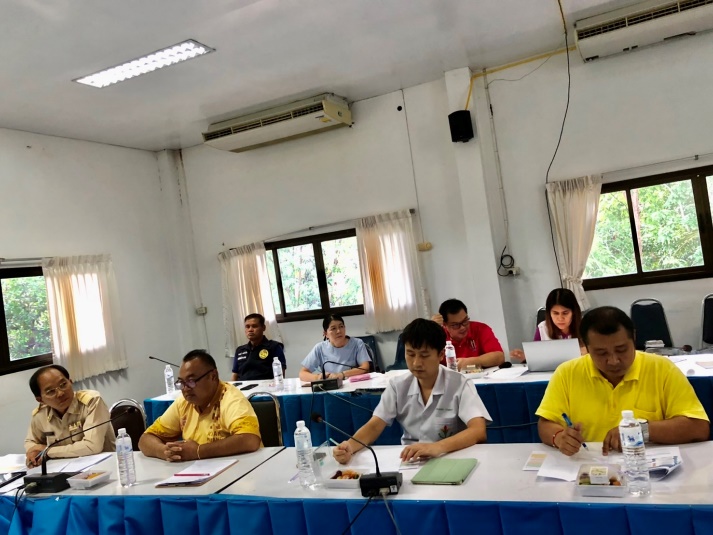 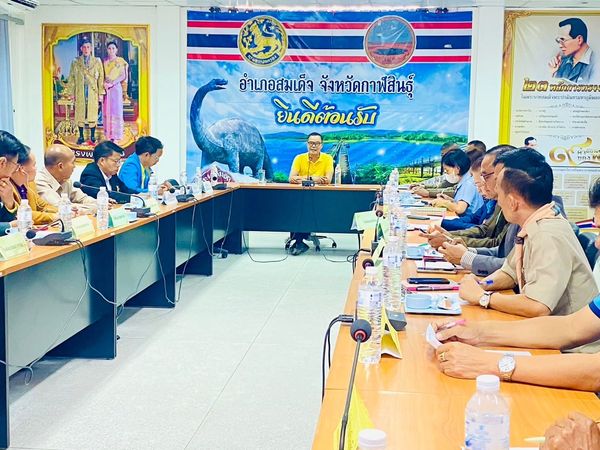 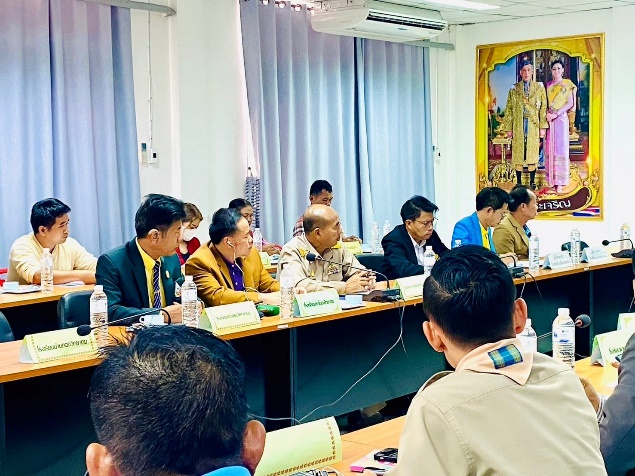 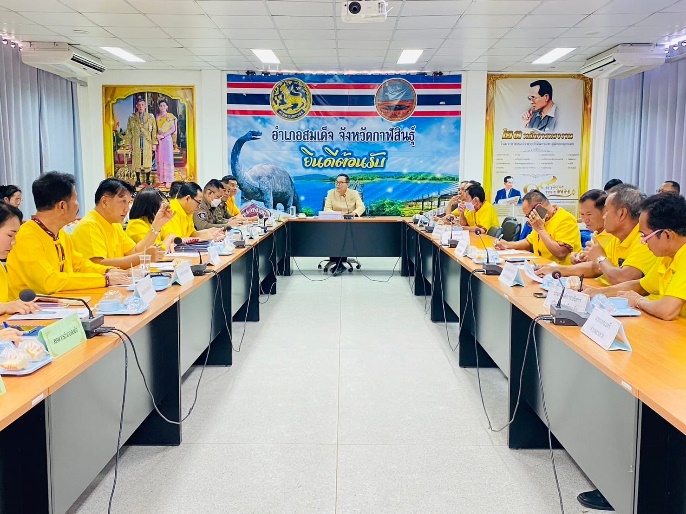 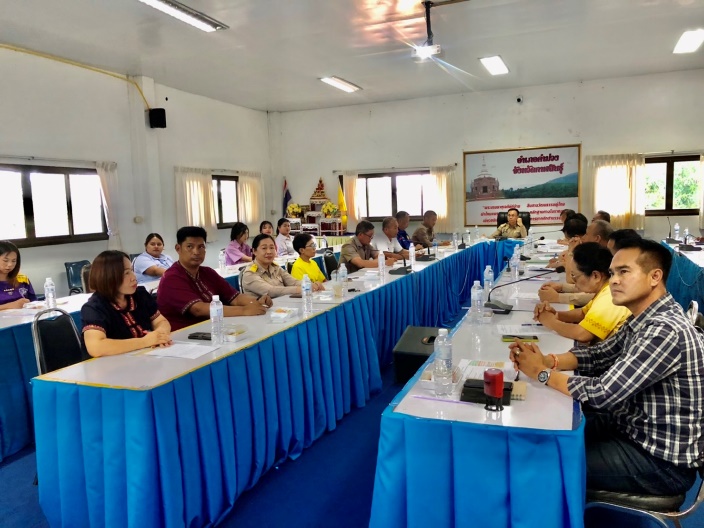 วัน เดือน ปี23-24 เมษายน 2566สถานที่จัดกิจกรรม/ประชุมห้องประชุมที่ว่าการอำเภอคำม่วง อำเภอคำม่วง จังหวัดกาฬสินธุ์ห้องประชุมที่ว่าการอำเภอสมเด็จ อำเภอสมเด็จ จังหวัดกาฬสินธุ์ผู้เข้าร่วมทำกิจกรรม/ประชุม
(ใคร/หน่วยงานที่เข้าร่วม  จำนวนผู้เข้าร่วม)1.ตัวแทนคณะกรรมการพัฒนาคุณภาพชีวิตระดับอำเภอ 5 คน2.พี่เลี้ยงระดับเขต จำนวน  2 คน2.กลไกพี่เลี้ยงระดับอำเภอ จำนวน 4 คน3.ทีมวิทยากรและผู้ช่วยวิทยากร จำนวน 34 คน รวม 45 คนรายละเอียดการจัดกิจกรรม
(อธิบายการดำเนินกิจกรรม)1.จัดประชุมเชิงปฏิบัติการร่วมกับตัวแทนคณะกรรมการพัฒนาคุณภาพชีวิตระดับอำเภอ 2 แห่ง2.ติดตามความก้าวหน้าการกรอกแผนงาน/โครงการในระบบ ปัญหา อุปสรรคและข้อเสนอแนะจากการพัฒนาแผนงาน/โครงการเข้าระบบเว็บไซต์ 3.การขับเคลื่อนประเด็น 10 ประเด็น ในการดำเนินงานร่วมกับคณะกรรมการกลไกพัฒนาคุณภาพชีวิตระดับอำเภอ 4.การระดมความคิดเห็นเพื่อพัฒนาข้อเสนอเชิงนโยบายการขับเคลื่อนโครงการและกลไกพัฒนาคุณภาพชีวิตระดับอำเภอผลงานที่เกิดจริง…จากการจัดกิจกรรม
ตามวัตถุประสงค์ /ตัวชี้วัด ทั้งในเชิงปริมาณและคุณภาพ


1.ผลการติดตามความก้าวหน้าการกรอกแผนงาน/โครงการในระบบ พบว่า พื้นที่ศูนย์เรียนรู้ทั้ง 17 แห่ง สามารถพัฒนาแผนงาน/โครงการและได้รับการสนับสนุนครบทุกแห่ง แห่งละ 7 โครงการ รวมทั้งสิ้น 119 โครงการ แต่ยังอยู่ในระหว่างการกรอกข้อมูลเข้าระบบเนื่องจากเจ้าหน้าที่ผู้รับผิดชอบมีการโยกย้ายตำแหน่ง เจ้าหน้าที่ที่มาใหม่ยังไม่เข้าใจระบบเท่าที่ควร ทำให้ไม่ได้ดำเนินการต่อเนื่อง โดยทีมพี่เลี้ยงเขตและอำเภอ จะดำเนินการนัดหมายในแต่ละพื้นที่โดยจัดประชุมแบบออนไลน์เพื่อกรอกข้อมูลโครงการในระบบให้ครบถ้วน จนถึงกระบวนการติดตามและประเมินคุณค่าโครงการปัญหา อุปสรรคและข้อเสนอแนะจากการพัฒนาแผนงาน/โครงการเข้าระบบเว็บไซต์ 1) ความเข้าใจในการใช้ระบบเว็บไซต์เพื่อพัฒนาโครงการ เนื่องด้วยตัวแทนแต่ละแห่งเข้าร่วมพัฒนาศักยภาพแห่งละ 1 ครั้ง ทำให้ยังไม่เข้าใจเท่าที่ควร อีกทั้งเจ้าหน้าที่มีการเปลี่ยนผู้รับผิดชอบ จึงต้องเรียนรู้ระบบใหม่2) ความซ้ำซ้อนกับการกรอกข้อมูลในระบบ กปท. ทำให้เจ้าหน้าที่ต้องกรอกรายงาน 2 ครั้ง เนื่องจากในบางแห่งประธานยังต้องให้ใช้แบบฟอร์ม กปท. อยู่  2.การขับเคลื่อนประเด็น 10 ประเด็น ในการดำเนินงานร่วมกับคณะกรรมการกลไกพัฒนาคุณภาพชีวิตระดับอำเภอจากการดำเนินงานโครงการ คณะกรรมการพัฒนาคุณภาพชีวิตระดับอำเภอได้นำข้อมูลสถานการณ์ในระบบและสถานการณ์เร่งด่วนในพื้นที่มาขับเคลื่อนในกลไกพัฒนาคุณภาพชีวิตระดับอำเภอ ดังนี้ อำเภอคำม่วง ขับเคลื่อน 3 ประเด็น  ได้แก่  ประเด็นสุขภาพจิต  กิจกรรมทางกาย และโภชนาการแม่และเด็กอำเภอสมเด็จ ขับเคลื่อน 3 ประเด็น ได้แก่ ยาสูบ(บุหรี่ไฟฟ้า) สุขภาพจิต(ผู้ป่วยจิตเวชจากยาเสพติด) และอุบัติเหตุ3.การระดมความคิดเห็นเพื่อพัฒนาข้อเสนอเชิงนโยบายการขับเคลื่อนโครงการและกลไกพัฒนาคุณภาพชีวิตระดับอำเภอ จากการระดมความคิดเห็นที่ประชุมในการบูรณาการโครงการร่วมกับกลไกพัฒนาคุณภาพชีวิตระดับอำเภอมีข้อเสนอเชิงนโยบาย สรุปได้ดังนี้1.กลุ่มองค์กร และกลไกที่เกี่ยวข้องทั้งในระดับพื้นที่ หน่วยงานท้องถิ่น โรงพยาบาลส่งเสริมสุขภาพตำบล และคณะกรรมการกลไกพัฒนาคุณภาพชีวิตระดับอำเภอ ควรมีการใช้ระบบข้อมูลเว็บไซต์เป็นฐานในการพัฒนาแผนงาน/โครงการ เข้าสู่กองทุนสุขภาพตำบล กองทุนสวัสดิการตำบล และกองทุนอื่นๆ ในการขับเคลื่อนประเด็นร่วมกับคณะกรรมการกลไกพัฒนาคุณภาพชีวิตระดับอำเภอ โดยควรมีการทบทวนข้อมูลเป็นประจำทุกปี และใช้ข้อมูลร่วมในการวางแผนขับเคลื่อนการสร้างเสริมสุขภาพ2.ควรขยายผลและผลักดันให้กลไกในระดับพื้นที่ เช่น ผู้นำชุมชน อสม. ในหมู่บ้านได้เข้าถึงการใช้ข้อมูลในระบบ รวมถึงการกรอกข้อมูลในระบบเพื่อเป็นฐานในการวางแผนและเขียนโครงการของแต่ละหมู่บ้านในการขอรับการสนับสนุนจากกองทุนสุขภาพตำบล3.สำนักงานกองทุนสนับสนุนการสร้างเสริมสุขภาพ (สสส.) และสำนักงานหลักประกันสุขภาพแห่งชาติ (สปสช.) ควรบูรณาการในด้านการใช้ระบบข้อมูลให้เป็นฐานข้อมูลหนึ่งเดียวเพื่อลดความซ้ำซ้อน อีกทั้งควรประชาสัมพันธ์เพื่อสร้างความเข้าใจให้คณะกรรมการกองทุนสุขภาพตำบลแต่ละแห่งเกี่ยวกับการนำข้อมูลและแบบฟอร์มไปใช้